Муниципальное бюджетное дошкольное образовательное учреждение«Детский сад № 46 «Светлячок»СОГЛАСОВАНО:                                                                        УТВЕРЖДАЮ:Педагогическим советом ДОУ                                                   Заведующий МБДОУ д/с № 46Протокол от «30» августа 2023г № 1                                         ______________И.А.Мироненко                                                                                                        Приказ от «30» августа 2023г. №51Рабочая программапедагога-психологаЧерновой Е.В.на 2023 - 2024 учебный годМБДОУ д/с №46 «Светлячок»                                                                     Срок реализации программы:                                                                     1 учебный год: с 1 сентября 2023 г.                                                                     по 31 мая 2024 г.СОДЕРЖАНИЕІ ЦЕЛЕВОЙ РАЗДЕЛ                                                                                                                       31.1 Пояснительная записка                                                                                                                31.2 Общие сведения об учреждении                                                                                                 31.3 Возрастные особенности и новообразования дошкольного детства                                      51.4. Ведущие цели Программы                                                                                                         81.5. Принципы и подходы к формированию программыпсихолого-педагогического сопровождения                                                                                  9IІ СОДЕРЖАНИЕ ДЕЯТЕЛЬНОСТИ ПЕДАГОГА-ПСИХОЛОГА                                    112.1. Цели, задачи, принципы деятельности педагога-психолога                                                112.2. Организация работы педагога-психолога ДОУ                                                                     112.3. Психологическое просвещение                                                                                               112.4. Психологическая профилактика                                                                                             122.5. Психологическая диагностика                                                                                                142.6. Развивающая и коррекционная работа                                                                                   152.7. Психологическое консультирование                                                                                      17ІІІ ОРГАНИЗАЦИОННЫЙ РАЗДЕЛ                                                                                        183.1.Взаимодействие педагога-психолога с администрацией и специалистами ДОУ                                                                                                                                                  184. Методическое обеспечение                                                                                                      21ПриложенияІ. ЦЕЛЕВОЙ РАЗДЕЛ1.1. Пояснительная запискаСодержание образования в современном мире является приоритетной сферой, от которой зависит развитие человека, способного самостоятельно и сознательно строить свою жизнь в духе общечеловеческих ценностей, с учетом традиций своего народа. Особый интерес в этом плане представляет дошкольное детство, как первая ступень системы непрерывного образования. Дошкольный возраст – важнейший период становления личности, когда закладываются предпосылки гражданских качеств, формируется ответственность и способность ребенка к свободному выбору, уважению и пониманию других людей, независимо от их социального происхождения. Предназначение дошкольного образования на современном этапе состоит не только в формировании определенной суммы знаний, но и в развитии базовых способностей личности, ее социальных и культурных навыков, здорового образа жизни.В последние годы произошли существенные изменения в системе дошкольного образования. Нормативно правовые документы федерального уровня последних лет, в первую очередь Федеральный закон от 29 декабря 2012 г. N 273-ФЗ "Об образовании в Российской Федерации" и Приказ Министерства образования и науки Российской Федерации (Минобрнауки России) от 17 октября 2013 г. № 1155 г. Москва «Об утверждении федерального государственного образовательного стандарта дошкольного образования», вступивший в силу с 01 января 2014 года, с учетом обновленного ФГОС, от 1 сентября 2022г. внесли значительные коррективы в сложившееся представление работников системы дошкольного образования о программном обеспечении деятельности ДОУ. Необходимым условием реализации ФГОС ДО в настоящее время становится психологическое сопровождение воспитательно-образовательного процесса. Под психологическим сопровождением понимается система профессиональной деятельности педагога-психолога, направления на реализацию основной общеобразовательной программы дошкольного образования. Рабочая программа педагога-психолога МБДОУ детский сад № 46 «Светлячок»  разработана в соответствии с комплексной программой воспитания и обучения в детском саду:«От рождения до школы». Примерная общеобразовательная программа дошкольного образования (Под редакцией Н.Е. Вераксы, Т.С. Комаровой, М.А. Васильевой. - М., 2014;«Комплексная образовательная программа дошкольного образования для детей с тяжелыми нарушениями речи (ОНР) с 3 до 7 лет (Нищева Н.В. – СПб: ООО «ИЗДАТЕЛЬСТВО «ДЕТСТВО-ПРЕСС», 2016. -240с.)«Подготовка детей к школе с задержкой психического развития». (Под общей редакцией С.Г. Шевченко. М., 2005;)«Программа воспитания и обучения дошкольников с задержкой психического развития». Под ред. Л.Б. Баряевой, Е.А. Логиновой. СПб.2010Воспитание и обучение направлены на развитие познавательных, коммуникативных, творческих, регуляторных способностей на основе организации разнообразных видов детской деятельности: игровой, учебной, художественной, двигательной, трудовой.Ведущие цели программы – создание благоприятных условий для полноценного проживания ребёнком дошкольного детства, формирование основ базовой культуры личности, всестороннее развитие психических и физических качеств в соответствии с возрастными и индивидуальными особенностями, подготовка ребёнка к жизни в современном обществе. Проект программы является «открытым» и может включать в себя целесообразные дополнения и изменения. Общие сведения об учрежденииВ образовательном учреждении функционируют 15 групп :2 группы для детей с ЗПР2 группы для детей с ТНР1группа оздоровительной направленности 10 групп общеразвивающей направленностиДошкольное образование в МБДОУ д/с №46 осуществляется в соответствии с программой ДОУ, а также нормативно - правовыми документами:  1.Примерная основная общеобразовательная программа дошкольного образования «От рождения до школы» под редакцией Н.Е. Веракса, 2.Т. С. Комаровой, М.А.Васильевой, разработанная в соответствии с ФГОС.3.Конвенция о правах ребенка. Принята резолюцией 44/25 Генеральной Ассамблеи от 20 ноября 1989 года. ─ ООН 1990. 4.Федеральный закон от 29 декабря 2012 г. № 273-ФЗ «Об образовании в Российской Федерации»5.Федеральный закон 24 июля 1998 г. № 124-ФЗ «Об основных гарантиях прав ребенка в Российской Федерации». 6.Распоряжение Правительства Российской Федерации от 4 сентября 2014 г. № 1726 «О Концепции дополнительного образования детей». 7.Распоряжение Правительства Российской Федерации от 29 мая 2015 г. №  996-р «О стратегии развития воспитания до 2025 года». 8.Приказ Министерства образования и науки Российской Федерации от 17 октября 2013 г. № 1155 «Об утверждении федерального государственного образовательного стандарта дошкольного образования», с учетом обновленного ФГОС, от 1 сентября 2022г.9.Порядок организации и осуществления образовательной деятельности по основным общеобразовательным программам - образовательным программам дошкольного образования, утвержден приказом Минпросвещения России от 31 июля 2020 г.  № 373. 10.СанПиН 1.2.3685-21 «Гигиенические нормативы и требования к обеспечению безопасности и (или) безвредности для человека факторов среды обитания», утв. постановлением Главного государственного санитарного врача России от 28 января 2021 г. № 2. 11.СП 2.4.3648-20 «Санитарно-эпидемиологические требования к организациям воспитания и обучения, отдыха и оздоровления детей и молодежи», утв. постановлением Главного государственного санитарного врача России от 28 сентября 2020 г. № 28. 12.Приказ Минздравсоцразвития России от 26 августа 2010 г. № 761н «Об утверждении Единого квалификационного справочника должностей руководителей, специалистов и служащих, раздел «Квалификационные характеристики должностей работников образования». 13.Етствииания. предназначена для реализации требований ФГОС ДО к условиям и результатам образПриказ министерства общего и профессионального образования Ростовской области «Об утверждении базового компонента деятельности педагога-психолога образовательных организаций Ростовской области» от 24.03.2015 № 163.14.Приказ министерства общего и профессионального образования Ростовской области «Об утверждении положения кабинете педагога-психолога в образовательном учреждении”» от 31.01.2011 № 49.15.Приказ министерства общего и профессионального образования Ростовской области «Об утверждении ”Положения о службе практической психологии в системе образования Ростовской области”» от 04.02.2011 № 57.Локальные акты ДОО- Устав МБДОУ д/с № 46;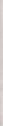 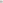 - Правила внутреннего трудового распорядка ДОО; - Должностная инструкция педагога-психолога;- Положение о кабинете педагога-психолога ДОО;Цель деятельности МБДОУ детского сада № 46:Разностороннее развитие ребёнка в период дошкольного детства с учётом возрастных и индивидуальных особенностей на основе духовно-нравственных ценностей российского народа, исторических и национально-культурных традиций.ЗАДАЧИ:В целях охраны и обеспечения здоровья детей продолжать работу по формированию здорового образа жизни и основам безопасности в дошкольном учреждении и семье, расширить комплекс профилактических и оздоровительных мероприятий и оптимизировать здоровьесберегающие технологии во всех направлениях развития и обучения детей.Продолжать оптимизировать нравственно-патриотическое воспитание детей, как системное условие личностного развития ребенка в пространстве ДОУ и семьи.Продолжать работу по изучению современных методов и технологий, развивающих познавательные способности дошкольников в различных видах деятельности. Обновление содержания дошкольного образования путем внедрения в процесс современных образовательных технологий, инновационных программ.Продолжать повышать уровень профессиональной компетенции педагогов через использование активных форм методической работы: обучающие семинары,вебинары, открытые просмотры, мастер-классы.Режим работы детского сада: с сентября по май – образовательный процесс; с июня по август – летняя оздоровительная кампания;рабочая неделя – пятидневная;длительность пребывания детей –12 часов;ежедневный график работы: с 7.00 до 19.00Режим работы педагога-психолога на 1 ставку – 36 часов в неделю (согласно утвержденному графику).Возрастные особенности и новообразования дошкольного детстваДошкольный возраст является периодом интенсивного формирования психики на основе тех предпосылок, которые сложились в раннем детстве.По всем линиям психического развития возникают новообразования различной степени выраженности, характеризующиеся новыми свойствами и структурными особенностями. Происходят они благодаря таким факторам как речь и общение со взрослыми и сверстниками, различным формам познания и включению в различные виды деятельности (игровые, продуктивные, бытовые).Наряду с новообразованиями, в развитии психофизиологических функций возникают сложные социальные формы психики, такие, как личность и ее структурные элементы (характер, интересы и др.), субъекты общения, познания и деятельности и их основные компоненты — способности и склонности. Одновременно происходит дальнейшее развитие и социализация ребенка, в наибольшей степени выраженные на психофизиологическом уровне, в познавательных функциях и психомоторике. Формируются новые уровни психических функций, которым становятся присущи новые свойства, позволяющие ребенку адаптироваться к социальным условиям и требованиям жизни.При участии взрослых, которые организуют, контролируют и оценивают поведение и деятельность ребенка, выступают в роли источника многообразной информации, происходит включение ребенка в социальные формы жизнедеятельности, в процессы познания и общения, в различные виды деятельности, включая игру и начальные формы труда. Взрослые, родители, воспитатели во многом определяют своеобразие и сложность психического развития дошкольника, поскольку они включают ребенка в разные сферы жизнедеятельности, корректируя процесс его развития. Развитие психической организации дошкольника в целом на всех ее уровнях и в ее различных формах создает психологическую готовность к последующему — школьному — периоду развития. Возраст от 2 до 3 летПродолжает развиваться предметная деятельность (развиваются соотносящие и орудийные действия), ситуативно-деловое общение ребёнка и взрослого; совершенствуется восприятие, речь, начальные формы произвольного поведения, игры, наглядно-действенное мышление.В ходе совместной с взрослыми предметной деятельности продолжает развиваться понимание речи. Интенсивно развивается активная речь детей. К концу третьего года жизни речь становится средством общения ребёнка со сверстниками. В этом возрасте у детей формируются новые виды деятельности: игра, рисование, конструирование.Игра носит процессуальный характер, в середине третьего года жизни появляются действия с предметами заместителями.Типичным является изображение человека в виде «головонога» - окружности и отходящих от неё линий.Дети могут осуществлять выбор из 2-3 предметов по форме, величине и цвету; различать мелодии; петь.К трём годам дети воспринимают все звуки родного языка, но произносят их с большими искажениями.Основной формой мышления становится наглядно - действенное.Для детей этого возраста характерна неосознанность мотивов, импульсивность и зависимость чувств и желаний от ситуации. У детей появляются чувства гордости и стыда, начинают формироваться элементы самосознания, связанные с идентификацией с именем и полом. Ранний возраст завершается кризисом трёх лет. Ребёнок осознаёт себя как отдельного человека, отличного от взрослого. У него формируется образ Я. Кризис часто сопровождается рядом отрицательных проявлений: негативизмом, упрямством, нарушением общения со взрослым и др. Кризис может продолжаться от нескольких месяцев до двух лет. Возраст от 3 до 4 лет.Общение становится внеситуативным.Игра становится ведущим видом деятельности в дошкольном возрасте.Главной особенностью игры является её условность: выполнение одних действий с одними предметами предполагает их отнесённость к другим действиям с другими предметами. Основным содержанием игры младших дошкольников являются действия с игрушками и предметами-заместителями.В младшем дошкольном возрасте происходит переход к сенсорным эталонам. К концу младшего дошкольного возраста дети могут воспринимать до 5 и более форм предметов и до 7 и более цветов, способны дифференцировать предметы по величине, ориентироваться в пространстве группы детского сада, а при определённой организации образовательного процесса – и в помещении всего дошкольного учреждения.Развиваются память и внимание. По просьбе взрослого дети могут запомнить 3 – 4 слова и 5 – 6 названий предметов. К концу младшего дошкольного возраста они способны запомнить значительные отрывки из любимых произведений.Продолжает развиваться наглядно-действенное мышление. При этом преобразования ситуаций в ряде случаев осуществляются на основе целенаправленных проб с учётом желаемого результата. Дошкольники способны установить некоторые скрытые связи и отношения между предметами.В младшем дошкольном возрасте начинает развиваться воображение. Взаимоотношения детей: они скорее играют радом, чем активно вступают во взаимодействие. Однако уже в этом возрасте могут наблюдаться устойчивые избирательные взаимоотношения. Конфликты между детьми возникают преимущественно по поводу игрушек. Положение ребёнка в группе сверстников во многом определяется мнением воспитателя.Поведение ребёнка ещё ситуативное. Начинает развиваться самооценка, продолжает развиваться также их половая идентификация. Возраст от 4 до 5 летВ игровой деятельности появляются ролевые взаимодействия. Происходит разделение игровых и реальных взаимодействий детей.Дети могут рисовать основные геометрические фигуры, вырезать ножницами, наклеивать изображения на бумагу и т.д.Формируются навыки планирования последовательности действий.Дети способны упорядочить группы предметов по сенсорному признаку – величине, цвету; выделить такие параметры, как высота, длина и ширина.Начинает складываться произвольное внимание.Начинает развиваться образное мышление. Дошкольники могут строить по схеме, решать лабиринтные задачи.Увеличивается устойчивость внимания. Ребёнку оказывается доступной сосредоточенная деятельность в течение 15 – 20 минут. Он способен удерживать в памяти при выполнении каких-либо действий несложное условие.Речь становится предметом активности детей. Речь детей при взаимодействии друг с другом носит ситуативный характер, а при общении со взрослыми становится вне ситуативной.В общении ребёнка и взрослого ведущим становится познавательный мотив.Повышенная обидчивость представляет собой возрастной феномен. Взаимоотношения со сверстниками характеризуются избирательностью, появляются постоянные партнёры по играм. В группах начинают выделяться лидеры. Появляются конкурентность, соревновательность.Возраст от 5 до 6 летДети могут распределять роли до начала игры и строить своё поведение, придерживаясь роли. Речь, сопровождающая реальные отношения детей, отличается от ролевой речи. Дети начинают осваивать социальные отношения и понимать подчинённость позиций в различных видах деятельности взрослых. При распределении ролей могут возникать конфликты, связанные с субординацией ролевого поведения.Это возраст наиболее активного рисования. Рисунки приобретают сюжетный характер; по рисунку можно судить о половой принадлежности и эмоциональном состоянии изображённого человека.Конструктивная деятельность может осуществляться на основе схемы, по замыслу и по условиям. Появляется конструирование в ходе совместной деятельности.Продолжает совершенствоваться восприятие цвета и их оттенки, но и промежуточные цветовые оттенки; форму прямоугольников, овалов, треугольников. Воспринимают величину объектов, легко выстраивают в ряд – по возрастанию или убыванию – до 10 различных предметов.Восприятие представляет для дошкольников известные сложности, особенно если они должны одновременно учитывать несколько различных и при этом противоположных признаков.В старшем дошкольном возрасте продолжает развиваться образное мышление. Продолжают совершенствоваться обобщения, что является основой словесно логического мышления.Воображение будет активно развиваться лишь при условии проведения специальной работы по его активизации.Начинается переход от непроизвольного к произвольному вниманию.Продолжает совершенствоваться речь, в том числе её звуковая сторона.Развивается связная речь. Дети могут пересказывать, рассказывать по картинке, передавая не только главное, но и детали.Достижения этого возраста характеризуются распределением ролей в игровой деятельности; структурированием игрового пространства; дальнейшим развитием изобразительной деятельности, отличающейся высокой продуктивностью; применением в конструировании обобщённого способа обследования образца; усвоением обобщённых способов изображения предметов одинаковой формы.Восприятие в этом возрасте характеризуется анализом сложных форм объектов; развитие мышления сопровождается освоением мыслительных средств (схематизированные представления, комплексные представления, представления о цикличности изменений); развиваются умение обобщать, причинное мышление, воображение, произвольное внимание, речь, образ Я.Возраст от 6 до 7 летДети подготовительной к школе группы начинают осваивать сложные взаимодействия людей. Игровое пространство усложняется. Дети могут комментировать исполнение роли тем или иным участником игры.Более явными становятся различия между рисунками мальчиков и девочек. Изображение человека становится ещё более детализированным и пропорциональным.При правильном педагогическом подходе у детей формируются художественно-творческие способности в изобразительной деятельности.Они свободно владеют обобщёнными способами анализа как изображений, так и построек; не только анализируют основные конструктивные особенности различных деталей, но и определяют их форму на основе сходства со знакомыми им объёмными предметами.У детей продолжает развиваться восприятие, однако они не всегда могут одновременно учитывать несколько различных признаков.Развивается образное мышление, однако воспроизведение метрических отношений затруднено. Продолжают развиваться навыки обобщения и рассуждения, но они в значительной степени ещё ограничиваются наглядными признаками ситуации.Продолжает развиваться внимание дошкольников, оно становится произвольным.В результате правильно организованной образовательной работы у дошкольников развиваются диалогическая и некоторые виды монологической речи.В подготовительной к школе группе завершается дошкольный возраст. Его основные достижения связаны с освоением мира вещей как предметов человеческой культуры; освоением форм позитивного общения с людьми; развитием половой идентификации, формированием позиции школьника.К концу дошкольного возраста ребёнок обладает высоким уровнем познавательного и личностного развития, что позволяет ему в дальнейшем успешно учиться в школе. Ведущие цели ПрограммыЦель программы определение основных направлений психологического сопровождения реализации образовательных инициатив для обеспечения полноценного формирования интегративных качеств дошкольников, в том числе общей культуры, развитие физических, интеллектуальных и личностных качеств; предпосылок учебной деятельности, обеспечивающих социальную успешность, сохранение и укрепление здоровья детей дошкольного возраста, коррекцию недостатков в их психическом развитии.Данная цель конкретизируется в следующих задачах:- Предупреждение возникновения проблем развития ребенка;- Оказание помощи (содействие) ребенку в решении актуальных задач развития, обучения и социализации;- Повышение психолого-педагогической компетентности (психологической культуры) родителей воспитанников и педагогов;- Обеспечение психологического сопровождения разработки и реализации образовательных программ и развития ДОУ в целом.Психологическое сопровождение рассматривается как стратегия работы педагога-психолога ДОУ, направленная на создание социально-психологических условий для успешного развития и обучения каждого ребенка.Задачи психологического сопровождения конкретизируются в зависимости от возраста детей, уровня их развития.Достижение целей обеспечивает решение следующих задач:Забота о здоровье, эмоциональном благополучии и своевременном всестороннем развитии каждого ребенка;Создание в группах атмосферы гуманного и доброжелательного отношения ко всем воспитанникам, что позволяет растить их общительными, добрыми, любознательными, инициативными, стремящимися к самостоятельности и творчеству;Развивать в детях умение чувствовать и понимать других людей: сверстников и взрослых.Углубить содержание работы по самораскрытию и самореализации педагогов.Установить равноправные, партнерские отношения с семьями воспитанников.Максимальное использование разнообразных видов детской деятельности, их интеграция в целях повышения эффективности образовательного процесса;Творческая организация (креативность) образовательного процесса;Вариативность использования образовательного материала, позволяющая развивать творчество в соответствии с интересами и наклонностями каждого ребенка;Уважительное отношение к результатам детского творчества;Единство подходов к воспитанию детей в условиях дошкольного образовательного учреждения и семьи;Соблюдение в работе детского сада и начальной школы преемственности;Следование принципу интеграции образовательных областей в соответствии с возрастными возможностями и особенностями детей, спецификой и возможностями образовательных областей;Соблюдение комплексно-тематического принципа построения образовательного процесса;Построение образовательного процесса на адекватных возрасту формах работы с детьми. Основной формой работы с дошкольниками и ведущим видом их деятельности является игра.Позиция психолога, педагогов в соответствии с этими принципами, позволяет быть рядом с ребенком в сложных, переломных периодах, чутко реагировать на проблемы с учетом изменений.Основные субъекты психологического воздействия:дети;педагоги;родители Принципы и подходы к формированию Программы психолого-педагогического сопровожденияРеализация цели психолого-педагогического сопровождения достигается основными функциями: информационной, направляющей и развивающей.1. Информационная функция сопровождения состоит в широком оповещении всех заинтересованных лиц о формах и методах сопровождения. В первую очередь это касается педагогов, воспитателей, администрацию детского сада и родителей воспитанников, принимающих участие в программе психологического сопровождения. Информационная функция обеспечивает открытость процесса сопровождения, что согласуется с принципами открытого образования, а также, в свою очередь делает всех заинтересованных лиц активными участниками (сотрудниками).2. Направляющая функция сопровождения обеспечивает согласование всех заинтересованных в сопровождении субъектов учебно-воспитательного процесса с целью обеспечения координации их действий в интересах ребенка. Вместе с тем, направляющая функция предусматривает, что ведущей (направляющей) фигурой в этих действиях в силу его профессиональной компетенции становится педагог-психолог детского сада.3. Развивающая функция сопровождения задает основной вектор действиям всех участвующих в системе сопровождения службам, которые становятся службами развития личности ребенка. Развивающая функция обеспечивается деятельностью педагогов, педагога-психолога, других специалистов детского сада.Функции психолого-педагогического сопровождения обеспечивается компонентами сопровождения, среди которых выделяются профессионально - психологический и организационно-просветительский. Профессионально - психологический компонент сопровождения – представлен системной деятельностью педагога-психолога, использующего принцип взаимосвязи диагностической и коррекционно-развивающей деятельности. В практической деятельности педагога-психолога личность ребенка изучается только с целью оказания психологической помощи. В этом положении реализуется важнейший императив гуманистической психологии: Ребенок не может быть средством – он всегда цель психологического сопровождения. Организационно - просветительский компонент обеспечивает единое информационное поле для всех участников психологического сопровождения, а также ее анализ и актуальную оценку. Данный компонент реализуется в деятельности педагога-психолога, через осуществление просветительской работы с родителями, педагогами и администрацией детского сада, при этом используются разнообразные формы активного полусубъектного взаимодействия всех участников. Анализ и оценка существующей системы сопровождения делает возможным развитие и совершенствование системы, обеспечивая ее важнейшие характеристики – открытость и развивающийся характер (синергетичность).Принципы модели психолого-педагогического сопровождения:Принцип индивидуального подхода к ребенку любого возраста на основе безоговорочного признания его уникальности и ценности. Принцип гуманистичности, предполагает отбор и использование гуманных, личностно-ориентированных, основанных на общечеловеческих ценностях методов психологического взаимодействия. Данный принцип основан на идее педоцентризма, которая подразумевает постановку во главу угла психологического сопровождения ребенка, полное его принятие и позицию фасилитации педагога и психолога. Принцип превентивности: обеспечение перехода от принципа «скорой помощи» (реагирования на уже возникшие проблемы) к предупреждению возникновения проблемных ситуаций. Принцип научности отражает важнейший выбор практических психологов в пользу современных научных методов диагностики, коррекции развития личности ребёнка. Реализация данного принципа предполагает участие субъектов психологического сопровождения в опытно-экспериментальной работе, а также в создании и апробировании самостоятельно создаваемых методик диагностики и коррекции.Принцип комплексности подразумевает соорганизацию различных специалистов, всех участников учебно-воспитательного процесса в решении задач сопровождения: воспитателя, педагога-психолога, социального педагога, учителя-логопеда, администрации и других специалистов; Принцип «на стороне ребенка»: во главе угла ставятся интересы ребенка, обеспечивается защита его прав при учете позиций других участников учебно-воспитательного процесса;Принцип активной позиции ребенка, при котором главным становится не решить проблемы за ребенка, но научить его решать проблемы самостоятельно, создать способности для становления способности ребенка к саморазвитию; Принципы коллегиальности и диалогового взаимодействия обуславливают совместную деятельность субъектов психологического сопровождения в рамках единой системы ценностей на основе взаимного уважения и коллегиального обсуждения проблем, возникающих в ходе реализации программ. Принцип системности предполагает, что психологическое сопровождение носит непрерывный характер и выстраивается как системная деятельность, в основе которой лежит внутренняя непротиворечивость, опора на современные достижения в области социальных наук, взаимосвязь и взаимообусловленность отдельных компонентов. Принцип рациональности лежит в основе использования форм и методов психологического взаимодействия и обуславливает необходимость их отбора с учетом оптимальной сложности, информативности и пользы для ребенка.Уровни психолого-педагогического сопровождения:индивидуальное;групповое;на уровне детского сада.Формы сопровождения:консультирование;диагностика;коррекционно-развивающая работа;профилактика;просвещение.IІ. СОДЕРЖАНИЕ ДЕЯТЕЛЬНОСТИ ПЕДАГОГА-ПСИХОЛОГА2.1. Цели, задачи, принципы деятельности педагога-психологаДеятельность педагога-психолога регулируется базовым компонентом, утвержденным приказом № 965 от 29.10.2021г. Министерства общего и профессионального  образования РО; «Положением о службе практического психолога в системе МО РФ» № 636 от 22.10.99 г., Инструктивным письмом № 3 от 1.03.99г. «Об использовании рабочего времени педагога-психолога образовательного учреждения»       Цель деятельности педагога-психолога ДОО – психолого-педагогическое сопровождение развития воспитанников ДОО и сопровождение реализации программы дошкольного образования.Приоритетными задачами  выступают:- содействие формированию личности ребенка;- определение причин нарушения личностного и познавательного развития ребенка;- создание психолого-педагогических условий для профилактики и преодоления нарушений в развитии ребенка;- обеспечение психолого-педагогических условий преемственности в процессе непрерывного образования.  Учитывая возрастные особенности детей дошкольного возраста и специфику ДОУ, содержание деятельности педагога-психолога конкретизируется в виде психолого-педагогического сопровождения адаптации воспитанников к условиям ДОО, создания психологических условий для оптимизации педагогического общения, выявления и преодоления нарушений личностного и познавательного развития детей, что обеспечивается проведением диагностической, консультативной, экспертной, просветительской, развивающей и коррекционной работой.2.2. Организация работы педагога-психолога ДОУОсновными направлениями реализации образовательной программы и деятельности педагога-психолога является психологическое просвещение, психологическая профилактика, психологическая и психолого-педагогическая диагностика, развивающая и психокоррекционная работа, психологическое консультирование. Предлагаемое содержание деятельности педагога–психолога ДОУ конкретизируется в двух плоскостях – обязательных видах деятельности и дополнительных.2.3. Психологическое просвещениеЦель: создание условий для повышения психологической компетентности педагогов, администрации ДОУ и родителей, а именно: актуализация и систематизация имеющихся знаний;повышение уровня психологических знаний; включение имеющихся знаний в структуру деятельности. Психологическое просвещение в условиях детского учреждения носит профилактический и образовательный характер. В первом речь идет о предупреждении отклонений в развитии и поведении посредством информирования родителей и воспитателей. Предметом информирования являются причины возникновения отклонений, признаки, свидетельствующие об их наличии, а также возможные для дальнейшего развития ребенка, во втором случае имеется в виду ознакомление родителей и воспитателей с различными областями психологических знаний, способствующих самопознанию, познанию окружающих людей и сферы человеческих взаимоотношений.Обязательно: Проведение систематизированного психологического просвещения педагогов (возможная тематика – см. «Примерный перечень»). Проведение систематизированного психологического просвещения родителей в форме родительских собраний, круглых столов и пр. с обязательным учетом в тематике возраста детей и актуальности рассматриваемых тем для родителей (возможная тематика – см. «Примерный перечень»). Дополнительно: Создание информационных уголков по типу «Советы психолога». Просветительская работа охватывается в основном групповыми формами воздействий. Прежде всего, это лекции, диспуты с организацией дискуссий, семинары, психологические погружения и некоторые виды тренингов. Данные формы просветительских воздействий обеспечиваются вербально-коммуникативными средствами, т.е. построены с учетом возможностей монологического (лекции), диалогического (дискуссии) и группового (диспуты) общения. Тематическое содержание просветительской работы определяется как по запросам родителей и воспитателей, так и по инициативе психолога. Обсуждение некоторых проблемных вопросов заранее планируется психологом.Для родителей это темы, связанные с адаптацией к дошкольному учреждению, готовностью к школе, технологическими, информационными и игровыми средствами (телевидение, видео, компьютер, игровые компьютерные приставки, пейджеры). Для воспитателей – реализация основной общеобразовательной программы дошкольного образования, систематика и отклонение в развитии детей, общие и специальные способности (детская одаренность). Данная тематика обусловлена анализом наиболее часто встречающихся запросов. Наряду с вербально - коммуникативными средствами в психологическом просвещении широко используется и невербальные (наглядные) средства. В условиях дошкольного учреждения они представлены стендовой информацией, специально оформленными брошюрами и распечатками рекомендательных текстов, развивающих игр и упражнений, мини-тестов и анкет. Примерный перечень тем для оформления стендовой информации (приложении 1.)2.4.Психологическая профилактикаЦель: предотвращение возможных проблем в развитии и взаимодействие участников воспитательно-образовательного процесса.Психологическая профилактика предусматривает деятельность по: разработке, апробации и внедрению развивающих программ для детей разных возрастов с учетом задач каждого возрастного этапа; контроль за соблюдением психологических условий общения и развития детей в образовательных учреждениях и семье, обеспечением грамотного, психологического развития и формирования личности детей на каждом возрастном этапе; элиминированием неблагоприятных психологических факторов в образовательной среде, семье;обеспечению условий оптимального перехода детей на следующею возрастную ступень, предупреждению возможных осложнений в психологическом развитии и становлении личности детей в процессе непрерывной социализации;своевременному предупреждению возможных нарушений психосоматического и психического здоровья детей; Обязательно: Работа по адаптации субъектов образовательного процесса (детей, педагогов, родителей) к условиям новой социальной среды, профилактика дезадаптации детей, поступающих в ДОУ. Для этого проводят комплексную работу, частью которой выступает психолого-педагогическое сопровождение адаптационного процесса (Приложение 2.). Содержание психолого-педагогического сопровождения определяют, исходя из возраста и индивидуальных особенностей ребенка. Однако можно выделить инвариантную его часть:консультирование администрации, педагогов и родителей по общим закономерностям процесса адаптации детей к условиям ДОУ;анкетирование родителей и диагностика детей (дошкольного возраста), поступающих в ДОО, с целью определения факторов риска для прогноза тяжести протекания процесса адаптации и разработки рекомендаций по оптимизации психолого-педагогического сопровождения адаптационного периода.В случае выявления факторов риска по результатам диагностики проводят консультативную работу с родителями и педагогами и углубленную диагностическую, при необходимости – индивидуальную развивающее -коррекционную работу с ребенком.анализ медицинских карт вновь поступающих детей для получения информации о развитии и здоровье ребенка, выявление детей группы риска, требующих повышенного внимания психолога;групповые и индивидуальные консультации для родителей вновь поступивших детей; информирование педагогов о выявленных особенностях ребенка и семьи, с целью оптимизации взаимодействия участников воспитательно-образовательного процесса. Выявление случаев психологического неблагополучия педагогов и разработка совместно с администрацией путем устранения причин данного состояния в рабочей ситуации. Примерный перечень профилактической деятельности. ( Приложение 2)Дополнительно: Отслеживание динамики социально-эмоционального развития детей. Содействие благоприятному социально-психологическому климату в ДОУ.Профилактика профессионального выгорания у педагогического коллектива.При введении новшеств в ДОУ психолог может выступать помощником администрации в планировании, организации и проведении психологического сопротивления инновациям. В рамках реализации данного направления психолог заботится о создании психологически благоприятного климата в ДОУ, комфортных условий для участников образовательно-воспитательного процесса: детей и педагогов. Особое внимание уделяют стилю взаимодействия взрослых и детей, изучение которое включает и личностные особенности педагогов. Но также важным является и изучение особенностей взаимодействия в коллективе сотрудников. Естественно, что разобщение, конфликтность, отсутствие взаимовыручки будет негативно сказываться на самочувствии педагогов, что может косвенно или на прямую способствовать снижению эффективности взаимодействия с детьми и родителями. Основным условием эффективного общения с родителями является взаимное уважение и открытость ДОУ. В психологической профилактике выделяют три уровня:I уровень – первичная профилактика. Психолог работает с детьми, имеющими незначительные эмоциональные, поведенческие и образовательные проблемы и осуществляет заботу о психическом здоровье и психических ресурсах практически для всех детей. На этом уровне в центре внимания психолога находятся все дети, как «нормальные», так и с проблемами. II уровень – вторая профилактика. Она направлена на так называемую «группу риска», т.е. на тех детей, у которых проблему уже начались. Вторая профилактика подразумевает ранее выявление у детей трудностей в поведении. Основная ее задача – преодолеть эти трудности до того, как дети станут социально или эмоционально неуправляемыми. Здесь психолог работает уже не со всеми детьми, а примерно с 3 из 10. Вторая профилактика включает консультацию с родителями и воспитателями, обучение их стратегии для преодоления различного рода трудностей и т.д. III уровень – третическая профилактика. Внимание психолога концентрируется на детях с ярко выраженными образовательными или поведенческими проблемами, его основная задача – коррекция или преодоление серьезных психологических трудностей и проблем. Психолог работает с отдельными детьми (примерно с 1 из 10), направленными к нему для специального изучения. Для реализации этих задач педагог-психолог проводит в случае необходимости психологическое обследование ребенка с целью определения хода его психологического развития, соответствия развития возрастным нормам: диагностирует психологическое причины отклонений в интеллектуальном и личностном и развитии детей разного возраста, причины нарушения поведения, уровень овладения необходимыми навыками и умениями;проводит диагностику общения детей со взрослыми и сверстниками, выявляет психологические причины нарушения общения.2.5. Психологическая диагностикаЦель: получение информации об уровне психологического развития детей, выявление индивидуальных особенностей и проблем участников воспитательно-образовательного процесса. Выбор инструментария для проведения психодиагностики осуществляется психологом самостоятельно в зависимости от уровня профессиональной компетентности и круга решаемых развивающих задач. Психологическая диагностика – это углубленное психолого-педагогическое изучение детей на протяжении всего времени пребывания в ДОУ, определения их индивидуальных возможностей в ходе образовательного и воспитательного процесса в ДОУ, разработка рекомендаций педагогам, воспитателям и родителям по окончанию помощи в вопросах воспитания, обучения и развития. Предметом психологической диагностики в условиях дошкольного учреждения являются индивидуально-возрастные особенности детей, причины нарушений и отклонений в их психологическом развитии. Для решения поставленной психологической проблемы педагог-психолог обозначает содержание психодиагностической деятельности. Прежде всего, оно дифференцируется по направлениям (объектам) психологических воздействий: дети, родители (лица их заменяющие), воспитатели и специалисты. Затем определяются показатели (параметры), характеризующие основной предмет психологических воздействий.Процедура психологического обследования детей дошкольного возраста:1. Подготовительный этап: составление медицинского анамнеза на основе анализа специальной документации и беседы с медицинским работником (образец выписки из медицинской карты); составление социально-бытовой характеристики жизнедеятельности ребенка на основе анкетирования родителей; составление педагогического анамнеза (педагогической характеристики) на основе анкетирования и бесед с воспитателями и педагогами, взаимодействующих с ребенком;составление семейного анамнеза на основе бесед с родителями и значимыми взрослыми в жизни ребенка. 2. Адаптационный этап:знакомство с ребенком в процессе наблюдений, бесед с ним, анализ продуктов детского творчества. 3. Основной этап:тестирование 4.Индивидуальный этап:составление психологического заключения и сопутствующих документов на основе обработки и анализа диагностических данных (по запросу). 5.Заключительный этап:констатация результатов обследования в процессе беседы с родителями (воспитателями);рекомендации родителям (воспитателям) в устной или посменной форме. Обязательно: 1. Обследование детей второй младшей группы (З года) для определения уровня психологического развития и выстраивания индивидуальной траектории развития ребенка. 2. Диагностика воспитанников старшей группы с целью определения уровня психического развития для организации и координации работы в подготовительной группе. 3. Диагностика воспитанников групп для детей с нарушением речи в рамках психолого-медико-педагогического консилиума (ПМПк) ДОУ, согласно положению о ПМПк. 4. Диагностика психологической готовности к обучению в школе детей подготовительной группы. Дополнительно: По запросам родителей, воспитателей, администрации ДОУ и личным наблюдениям психолог проводит углубленную диагностику развития ребенка, детского, педагогического, родительского коллективов с целью выявления и конкретизации проблем участников воспитательно-образовательного процесса.  (Приложение 3)2.6. Развивающая и коррекционная работаЦель: создание условий для раскрытия потенциальных возможностей ребенка, коррекция отклонений психического развития. Эта работа предполагает активное воздействие на процесс психического развития и формирования личности дошкольника при сохранении индивидуальности ребенка, осуществляемое на основе совместной деятельности педагога-психолога, учителя-логопеда, музыкального руководителя, инструктора по физической культуре, медицинского работника. Программы развивающей и психокоррекционной работы включает психологическую и педагогическую части. Психологическая часть планируется и осуществляется психологом. Педагогическая часть разрабатывается психологом совместно с педагогом, родителями или лицами, их заменяющими. Развивающая и Психокоррекционная работа может проводиться в процессе специальной работы педагога-психолога с отдельными детьми, с группами детей, в русле воспитательных мероприятий, с участием родителей, лиц, их заменяющих, других родственников ребенка. Психолого-педагогическая коррекция осуществляется в тех случаях, когда отклонения и нарушения не являются следствием органического поражения центральной нервной системы или психического заболевания.Обязательно: Выстраивание индивидуальной траектории развития ребенка в процессе консультирования. Проведение коррекционно-развивающих занятий с детьми подготовительной группы, с целью формирования учебно-важных качеств. Проведение коррекционно-развивающих занятий с детьми групп с нарушением речи и ЗПРДети с ограниченными возможностями здоровья.К группе детей с ОВЗ отнесены дети, состояние здоровья которых препятствует освоению ими всех или некоторых разделов образовательной программы дошкольного учреждения вне специальных условий воспитания и обучения.     Категория детей с минимальными и парциальными нарушениями психического развития рассматривается как категория, занимающая промежуточное положение между «нормальным» и «нарушенным» развитием, и обозначается как «группа риска». Качественные новообразования и глубина нарушений, имеющиеся у детей, таковы, что для них не требуется создавать специализированные условия для организации своевременной коррекционной помощи.    Для реализации психолого-педагогического компонента коррекционной работы предусмотрено создание индивидуального образовательного маршрута, который предполагает постепенное включение таких детей в коллектив сверстников с помощью взрослого (педагога), чьи усилия направлены на формирование у детей с нарушениями развития умения взаимодействовать в едином детском коллективе. Психолого-педагогическое обследование детей с ограниченными возможностями здоровья.Психолого-педагогическое обследование является одним из компонентов комплексного подхода в изучении развития детей с ОВЗ и проводится в рамках деятельности ПМПк и согласия родителей ребёнка (или их замещающих лиц). Его результаты рассматриваются в совокупности с другими данными о ребенке.  В комплексной оценке психического развития и потенциальных возможностей детей с ОВЗ для определения содержания дальнейшего обучения проводится педагогическое обследование. Оно предусматривает: получение сведений о ребенке, раскрывающих знания, умения, навыки, которыми он должен обладать на определенном возрастном этапе, установление основных проблем в обучении, темпа усвоения материала, выявление особенностей образовательной деятельности дошкольников с ОВЗ. При этом используются такие методы, как непосредственная беседа с ребенком и родителями, анализ работ дошкольника (рисунков, поделок и др.), педагогическое наблюдение. Особое место отводится наблюдению за познавательной активностью ребенка, в процессе которого отмечается мотивационный аспект деятельности, свидетельствующий о личностной зрелости дошкольника.  Полученные сведения позволяют в дальнейшем целенаправленно вносить коррективы в организацию процесса воспитания и обучения детей с ОВЗ.Дополнительно:Проведение занятий с детьми других возрастных групп. Это направление работы включает: - групповые коррекционные занятия (работа с проблемами в личностной и познавательной сферах);- индивидуальные психокоррекционные занятия (работа с проблемами личностной и познавательной сферах);- тренинговые занятия с педагогами и специалистами ДОУ; - занятия по психологической подготовке детей к школьному обучению; - тематические занятия с родителями (например, обучающие семинары).Правила психокоррекционной работы:1. Психолог не должен осуществлять специальные коррекционные воздействия без твердой уверенности в причинах и источниках отклонений в развитии ребенка. 2. Пространство коррекционных воздействий педагога-психолога ограничено нормой и пограничным состоянием развития ребенка при отсутствии органических и функциональных нарушений. 3. Педагог-психолог не вправе определять индивидуальный ход психического развития ребенка путем радикального коррекционного вмешательства. 4. В работе с детьми до 7 лет не рекомендуется использование гипнотических и суггестивных средств воздействия, а также методов психотерапии, неадаптированных к дошкольному возрасту. 5. К вышеперечисленным правилам добавляются требования профессиональной этики: закрытость и адаптированность информации, процедурная конфиденциальность и позиционность взаимоотношений. 6. Психокоррекционные воздействия могут быть направлены на познавательное, личностно-эмоциональное, коммуникативное, психомоторное развитие, поведенческие реакции, возрастную компетентность, произвольную регуляцию с задачами адаптации к образовательному учреждению, готовности к школе, стабильности эмоционально-личностных состояний, структурирования мышления, активизации памяти, речи, регуляции психомоторных функций. 7. Коррекционные группы формируются в зависимости от результатов предварительного диагностического обследования, в процессе которого происходит отбор детей, нуждающихся в психокоррекции по тем или иным показателям. Состав групп (количественный и качественный) соотносится с характером и степенью нарушений в психическом развитии детей (психологическим диагнозом). 8. Коррекционные занятия могут проводиться в индивидуальной, и групповой форме. Индивидуальная форма обусловлена специфической направленностью психокоррекционных воздействий, а также наличием трудностей межличностного общения. Цикл занятий может быть закрытым (определенное количество занятий и фиксированная дата окончания) и открытым (без определения количества встреч и даты окончания).Продолжительность коррекционного цикла зависит от многих факторов как организационного, так и содержательного характера. Таким образом, Психокоррекционная система в условиях ДОУ представляет собой дифференцированные циклы игр, специальных и комбинированных занятий, направленных на стабилизацию и структурирование психического развития детей.  (Приложение 4)2.7. Психологическое консультированиеЦель: оптимизация взаимодействия участников воспитательно-образовательного процесса и оказание им психологической помощи при выстраивании и реализации индивидуальной программы воспитания и развития. Психологическое консультирование в условиях ДОУ обозначается как система коммуникативного взаимодействия психолога с лицами, нуждающимися в психологической помощи рекомендательного характера. Данное взаимодействие осуществляется по запросу администрации, родителей и педагогов, а также самих детей. Результатом взаимодействия является удовлетворение «реального» запроса и выработка рекомендаций коррекционно-профилактического и информационного характера. Основным методом психологического консультирования является беседа, а формой проведения – индивидуальная консультация. Необходимо отметить специфику психологического консультирования в условиях детского сада. Она заключается в опосредованном характере консультирования, т.е. направленном на проблемы развития, обучения и воспитания ребенка независимо от лиц, запрашивающих психологическую помощь. Ребенок-дошкольник в очень редких случаях выступает инициатором запроса, в основном инициативу проявляют лица, его окружающие. По этой причине психолог вынужден дифференцировать содержание запросов, с целью определения возможности опосредованно решить трудности ребенка. Возрастно-психологическое консультированиеЗадачи: ориентация родителей, педагогов в проблеме возрастных индивидуальных особенностей психического развития ребенка; своевременное первичное выделение детей с различными отклонениями и нарушениями психического развития, направление их к специалистам; предупреждение вторичных психологических осложнений у детей с ослабленным соматическим или нервно-психическим здоровьем, рекомендации по психогигиене и психопрофилактике; составление рекомендаций по Психолого-педагогической коррекции трудностей обучения, воспитания и общения для педагогов и родителей; составление рекомендаций по воспитанию детей в семье; Консультативная работа в ДОУ включает в себя также консультирование администрации образовательного учреждения по вопросам управления педагогическим коллективом, а также консультирование администрации учреждения при составлении плана учебно-воспитательных мероприятий с учетом, как возрастных особенностей детей, так и тех, что обусловлены организацией жизни, обучения и воспитания в ДОУ. Примерный перечень тем для психологического консультирования  (Приложение 5)ІІІ ОРГАНИЗАЦИОННЫЙ РАЗДЕЛ3.1. Взаимодействие педагога – психолога с администрацией и специалистами ДОУс руководителем ДОУ1. Участвует в обсуждении актуальных направлений работы образовательного учреждения, совместно с администрацией планирует свою деятельность таким образом, чтобы быстрее достичь поставленной педагогическим коллективом цели. 2. Уточняет запрос на психологическое сопровождение воспитательно-образовательного процесса, на формы и методы работы, которые будут эффективны для данного образовательного учреждения. 3. Осуществляет поддержку в разрешении спорных и конфликтных ситуаций в коллективе. 4. Участвует в подборе и перестановке кадров (дает рекомендации по психологической совместимости сотрудников). 5. Оказывает психологическую поддержку при адаптации новых работников коллектива.6. Принимает участие в расстановке кадров с учетом психологических особенностей педагогов и воспитателей. 7. Осуществляет поддержку ИКТ. Предоставляет психологическую информацию для сайтов ДОУ. 8. Предоставляет отчетную документацию. 9. Проводит индивидуальное психологическое консультирование (по запросу) 10. Участвует в комплектовании групп с учетом индивидуальных психологических особенностей детей. 11. При необходимости рекомендует администрации направить ребенка с особенностями развития на ПМПК. 12. Участвует в комплектовании групп. 13. Обеспечивает психологическую безопасность всех участников воспитательно-образовательного процесса. С заместителем заведующего по ВМР1. Участвует в разработке основной общеобразовательной программы ДОУ в соответствии с ФГОС ДО. 2. Формирует содержание Психолого-педагогической работы по организации деятельности взрослых и детей в освоении образовательных областей. 3. Анализирует психологический компонент в организации воспитательной работы в учреждении и вносит предложения по повышению эффективного психологического сопровождения воспитательно-образовательного процесса. 4. Участвует в разработке методических и информационных материалов по психолого-педагогическим вопросам. 5. Содействует гармонизации социальной сферы образовательного учреждения. 6. Разрабатывает программы по повышению психологической компетентности участников образовательного процесса (педагогический коллектив, родители). 7. Участвует в деятельности Советов педагогов и иных советов образовательного учреждения, психолого-педагогических консилиумов. 8. Вносит предложения по совершенствованию образовательного процесса в ДОУ с точки зрения создания в нем психологического комфорта. 9. Участвует в организации методических объединений и является членом ПМПК. 10. Выступает организатором профессионального взаимодействия по вопросам создания предметно-развивающей среды. 11. Предоставляет документацию в течение всего учебного года (план работы, аналитические справки, анализ работы за год). 12. Проводит психологическое сопровождение конкурсов. 13. Участвует во внедрении и адаптации новых программ работы (ФОП ДО, мультимедийные технологии, ИКТ-технологии). С воспитателем1. Содействует формированию банка данных развивающих игр с учетом психологических особенностей дошкольников. 2. Участвует совместно с воспитателем в организации и проведении различных праздничных мероприятий. 3. Участвует в проведении мониторинга по выявлению уровня сформированности умений и навцков у дошкольников на основании анализа представленных воспитателю рекомендаций по образовательной траектории развития ребенка (в конце года). 4. Оказывает консультативную и практическую помощь воспитателям по соответствующим направлениям их профессиональной деятельности. 5. Составляет Психолого-педагогические заключения по материалам исследовательских работ и ориентирует воспитателей в проблемах личностного и социального развития воспитанников. 6. Организует и проводит консультации (индивидуальные, групповые, тематические, проблемные) по вопросам развития детей, а также практического применения психологии для решения педагогических задач, тем самым, повышая их социально-психологическую компетентность. 7. Проводит консультирование воспитателей по предупреждению и коррекции отклонений и нарушений в эмоциональной и когнитивной сферах у детей. 8. Осуществляет психологическое сопровождение образовательной деятельности воспитателя.9. Осуществляет психологическое сопровождение воспитателя в процессе самообразования. 10. Оказывает психологическую профилактическую помощь воспитателям с целью предупреждения у них эмоционального выгорания. 11. Проводит обучение воспитателей навыкам бесконфликтного общения друг с другом (работа в паре). 12. Содействует повышению уровня культуры общения воспитателя с родителями. 13. Участвует во внедрении и адаптации новых программ работы (ФОП ДО, мультимедийные технологии, ИКТ-технологии). 14. Организует психопрофилактические мероприятия с целью предупреждения психоэмоционального напряжения у детей (психологические аспекты организации детского сна, питания, режима жизнедеятельности детей). 15. Участвует во внедрении здоровьесберегающих технологий (подготовка руки к письму, правильная осанка и т.д.). 16. Участвует в деятельности по психологической подготовке детей к школе (активизация внимания и памяти), просвещает воспитателей по данной тематике. 17. Участвует в ППк ДОУ. 18. Совместно с другими специалистами осуществляет психологическое сопровождение детей в период адаптации. 19. Участвует в интегративной образовательно-воспитательной деятельности. С музыкальным руководителем1. Оказывает помощь в рамках психологического сопровождения деятельности музыкального руководителя. 2. Осуществляет психологическое сопровождение детей, особенно заикающихся, на музыкальных занятиях, а также на праздниках, во время развлечений и досуга. 4. Участвует в подборе музыкального сопровождения для проведения релаксационных упражнений на музыкальных занятиях. 5. Проводит совместные занятия со старшими дошкольниками с целью развития творческого воображения, фантазии, психологического раскрепощения каждого ребенка. 6. Учит детей определять, анализировать и обозначать словами свои переживания, работая над их эмоциональным развитием, в ходе прослушивания различных музыкальных произведений (для комплексных занятий)7. Оказывает консультативную помощь в разработке сценариев, праздников, программ развлечений и досуга, распределение ролей. 8. Участвует в выполнении годовых задач по музыкальному развитию. 9. Осуществляет сопровождение на занятиях по развитию памяти, внимания, координации движений, при подготовке к проведению праздников, досуга. 10. Участвует в проведении музыкальной терапии. 11. Организует психологическое сопровождение детей раннего возраста на музыкальных занятиях. 12.Участвует в организации и проведении театрализованных представлений. 13. Обеспечивает психологическую безопасность во время проведения массовых праздничных мероприятий. С инструктором по физической культуре1. Участвует в составлении программы психолого-педагогического сопровождения по физическому развитию в рамках ФГОС ДО. 2. Участвует в выполнении годовых задач детского сада по физическому развитию. 3. Формирует у детей, родителей и сотрудников детского сада осознание понятия «здоровье» и влияния образа жизни на состояние здоровья. 4. Оказывает помощь в подборе игровых упражнений с учетом возрастных и психофизиологических особенностей детей, уровня их развития и состояния здоровья. 5. Способствует развитию мелкомоторных и основных движений. 6. Формирует потребность в двигательной активности и физическом совершенствовании. 7. Способствует взаимодействию детей разных возрастов (например, организуя соревнования между возрастными группами: старшей и подготовительной). 8. Участвует в поиске новых эффективных методов и в целенаправленной деятельности по оздоровлению. 9. Систематизирует результаты диагностики для постановки дальнейших задач по физическому развитию. 10. Способствует внедрению в работу здоровьесберегающих технологий. 11. Способствует формированию у детей волевых качеств (настрой на победу и т. д.)12. Помогает адаптироваться к новым условиям (спортивные соревнования, конкурсы вне детского сада). 13. Организует психопрофилактические мероприятия с целью предупреждения психоэмоционального напряжения у детей (психопрофилактические прогулки, физкультурная терапия) 4. Методическое обеспечениеУчебно-методическая литература - литература по общей психологии (включая словари); Рабочая книга практического психолога/ Н.Н.Ежова. – Изд. 4-е. – Ростов н/Д : Феникс,2006, - 315с.Справочник дошкольного психолога / Г.А.Широкова. – Изд. 5-е. –Ростов н/Д: Феникс 2007. – 382с.Психологическая готовность к школе./ Н.И.Гуткина  4-е.изд., перераб. и допол. – СПб.: Питер. 2009. – 208с.Справочник психолога начальной школы / О.Н.Истратова, Т.В. Эксакусто. - Изд. 5-е. –Ростов н/Д: Феникс 2008. – 442с.Психическое развитие и саморазвитие ребенка от рождения до 6 лет. / Н.Н.Поддьяков. – СПб.: Агентство образовательного сотрудничества, Образовательные проекты, Речь; М.: Сфера, 2010. – 144с.Методика формирования пространственных представлений у детей дошкольного и младшего школьного возраста: практ. пособие / Н.Я.Семаго. – М.: Айрис-пресс, 2007. – 112с.Психология игры ./Д.Б. Эльконин. – М.,  «Педагогика» 1978. – 304с.Проблемные дети: Основы диагностической и коррекционной работы психолога. Семаго Н.Я., Семаго М.М. - М.: АРКТИ, 2000. — 208 с.- диагностическая литература;Психодиагностика детей в дошкольных учреждениях(методики, тесты, опросники) / авт.-сост. Е.В.Доценко. -  Изд. 2-е. – Волгоград: Учитель, 2013. – 297с.Практикум для детскеого психолога / Г.А.Широкова, Е.Г.Жадько – Изд. 5-е. –Ростов н/Д: Феникс 2007. – 314с.Практикм по дошкольной психологии./ Г.А.Урунтаева,  Ю.А.Афонкина. – 2-е. изд., стереотип. – М.: Издательский центр «Академия», 200. – 304с. Комплексное психолого-педагогическое обследование   ребенка с проблемами в развитии: Учебно-методическое пособие. /А.Зарин. – СПб.: ЦДК проф. Л.Б.Боряевой, 2015. – 320с.Диагностика готовности ребенка к школе./ Под ред. Н.Е.Вераксы. – М.: Мозаика-Синтез, 2007. – 112с. Психологические тесты для лидера коллектива. /И.А.Щебетько. – М., ТЦ Сфера, 2005. – 160с.Практический психолог в детском саду. /А.Н.Веракса, М.Ф.Гуторова. – 2-е. изд., испр. - М.: МОЗАИКА-СИНТЕЗ, 2012. – 144с.  - коррекционно-развивающая литература;Развивайся, малыш!: система работы по профилактике отставания и коррекция отклонений в развитии детей раннего возраста / О.В.Закревская. - М.: «Издательство ГНОМ и Д», 2010. – 88с.Коррекционно-развивающие занятия в младшей группе: конспекты занятий. / В.Л. Шарохина. -  М.: Книголюб, 2005. – 65с. Коррекционно-развивающие занятия в старшей группе: конспекты занятий. / В.Л. Шарохина. -  М.: Книголюб, 2005. – 64с.Коррекционно-развивающие занятия: старшая, подготовительная группы. / В.Л. Шарохина, Л.И.Катаева. -  М.: ООО «Национальный книжный центр», 2015. – 128с.+CD.Арт-терапевтические технологии в коррекционно-развивающей работе с детьми с ограниченными возможностями здоровья / Н.С.Баряева, К.А.Воронкина, П.А.Прищепова, Ю.А.Талавера; Под общей редакцией Л.Б.Баряевой; Учеб.-метод.пособие. – СПб.: ЦДК проф.Л.Б.Баряевой, 2016. – 70с.Развитие логического мышления детей. /Л.Ф.Тихомирова, А.В.Басов. – Ярославль: «Академия развития», 1997. – 240с.   Развивающие игры для детей от 3 до 7 лет./ И.Асташина . – Ростов н/Д: Издательский дом «Владис»: Издательский дом «Рипол Классик», 2008. – 416с.Давай познакомимся! Тренинговое развитие и коррекция эмоционального мира дошкольников 4-6 лет: Практическое пособие./ И.А.Пазуухина. – СПб.: «ДЕТСТВО-ПРЕСС», 2004. – 272с.Учим дошкольника думать: игры, занятия, диагностика./ А.М. Щетинина.  – М.: ТЦ Сфера, 2011. – 128с.Учим детей разрешать конфликт. /О.В.Нифонтова. – М.: ТЦ Сфера, 2011. – 128с.Нравственные беседы с детьми 4-6 лет. Занятия с элементами психогимнастики. / Г.Н.Жучкова. – М.: «Издательство ГНОМ и Д», 2002. – 64с.Занятия по психогимнастике с дошкольниками. Методическое пособие / Е.А.Алябьева. -  Изд. 2.е перераб., доп. М.: ТЦ Сфера, 2008. – 160с.Детские страхи: Решение проблемы в условиях детского сада. Практическое пособие. / Т.В.Бавина, Е.И.Агаркова. – М.: АРКТИ, 2008. – 64с.Формирование каммуникативного и социального опыта у детей с ЗПР. Система коррекционно-развивающих занятий. Старшая группа./ авт.сост.Т.В.Бойко. – Изд. 3-е, испр. – Волгоград: Учитель. – 91с. - литература для родителей, воспитателей:Организация и содержание работы по адаптации детей в ДОУ: прак.посие / Н.В.Кирюхина. – М.: Айрис-пресс, 2005. – 112с.Если вы растите сына …/ Л.В.Климина .  - СПб.: ООО «Издательство «ДЕТСТВО-ПРЕСС», 2012.- 64с.Если вы растите дочь …/ Л.В.Климина .  - СПб.: ООО «Издательство «ДЕТСТВО-ПРЕСС», 2012.- 64с.Детский сад – семья: аспекты взаимодействия. / С.В.Глебова. – Воронеж: ЧП  С.С. Лакоценин. 2007 – 111с.Развитие диалогического общения /А.Г.Арушанова.  – 2.е. изд., исп. и доп. – М.: Мозаика-Синтез, 2005. – 128с.Психологический клуб для родителей в детском саду. /Н.А.Роголева . – Издательство «Скрипторий 2003», 2010. -120с. Уроки психологического здоровья. Методическое пособие по развитию дошкольника. / В.В.Ветрова. - М.: ТЦ Сфера, 2011. – 128с. Совместная деятельность родителей с детьми в ДОУ «Шаг на встречу». / Н.В.Сагдеева. – СПб.: ООО «ИЗДАТЕЛЬСТВО «ДЕТСТВО-ПРЕСС», 2012. – 96с. Ступени к школе: Кн. для педагогов и родителей. – 2-е изд., - М.: Дрофа, 2001. – 256с.Как работать с палочками Кюизенера? Игры и упражнения по обучению математике детей 5-7лет /Л.Д.Комарова. – М.: Издательство ГНОМ и Д, 2008. – 64с.  - литература по организации психологической службы:Документация педагогов-психологов дошкольных образовательных организаций: методические рекомендации / под общ.ред. Е.А. Ничипорюк. – Ростов н/Д.: ГБУ ДПО РО РИПК и ППРО, 2018. – 84с.Экспертная деятельность психолога образовательного учреждения : Методическое пособие / Под общей ред. М.М.Семаго. – М.: Айрис-пресс, 2004. – 128с.Консультирование в работе детского практического психолога: Учебное пособие. / В.А.Кулганов, Н.В. Верещагина.  – СПб.:  «ДЕТСТВО-ПРЕСС», 2008. – 128с.- периодические издания: Справочник Педагога-психолога (Детский сад)Приложение 1Психологическое просвещениеПримерный перечень тем для оформления стендовой информацииМладший возраст Средний возраст Старший возраст Подготовительный возраст Приложение 2Примерный перечень профилактической деятельностиПсихолого-педагогическое сопровождение процесса адаптации детей раннего и дошкольного возрастаЦели:1.Создание психолого-педагогических условий для адаптации детей при поступлении 
в ДОО.2.Профилактика дезадаптации у детей, поступающих в ДОО.Задачи:1.Подготовка родителей к поступлению ребенка в ДОО.2.Выявление факторов риска возникновения тяжелой адаптации ребенка (прогноз протекания адаптационного периода).3.Рекомендации воспитателям по организации адаптационного периода.4.Отслеживание процесса адаптации.Причины нарушений1.Негативные воспитательные воздействия семьи (отсутствие социального опыта общения со взрослыми и сверстниками вне семьи, несоответствие режима дня семьи режиму дня в ДОО).2.Биологические факторы нарушения развития (соматическая ослабленность, несоответствие психического развития возрастной норме).3.Неверный педагогический подход (отсутствие у воспитателя опыта работы с детьми в период адаптации).4.Негативный опыт посещения ребенком ДОО (для детей после 3 лет).Проявления1.Негативная реакция на посещение ДОО (плач, отказ идти в ДОО, заходить 
в помещение).2.Вдруг возникающие:нарушения аппетита в ДОО и дома;нарушения сна в ДОО и дома;нарушения во взаимоотношениях со сверстниками (агрессия или отстраненность);регресс бытовых навыков.Система работы: Сбор информации - анкета для родителей (до поступления ребенка в ДОО) – прогноз протекания периода адаптации;адаптационный лист для воспитателей – отслеживание процесса адаптации. Просвещение, обучение, консультирование:Индивидуальные консультации для родителей до поступления ребенка в ДОО при оформлении документов, согласование с администрацией и родителями взаимодействия в период адаптации ребенка в ДОО.Информация для каждого родителя, например, буклет – путеводитель с информацией об особенностях ДОО (режим работы, график работы специалистов, образовательные услуги) и с рекомендациями на период адаптации.Стендовая консультация (в помещении группы и на сайте ДОО) для родителей (при создании группы).Выступление на родительском собрании (при создании группы).Консультация для воспитателей по процессу адаптации каждого ребенка.Индивидуальные консультации для родителей воспитанников с тяжелой формой адаптации.Результат:Оптимизация педагогического общенияЦель:Создание условий для оптимизации взаимодействия педагога с детьми.Задачи:1. Изучение особенностей общения педагога с детьми.2. Создание психологических условий для развития коммуникативной компетентности у педагогов ДОО.Причины нарушений:1. Недостаточное развитие коммуникативной компетентности.2. Личностные особенности педагога.Проявления:У педагогов – несоответствие общения требованиям ФГОС ДО.У детей – нарушение межличностных отношений, признаки дезадаптации.Система работы:Сбор информации - анализ общения педагога по критерию (карта оценки  взаимодействия педагога с детьми И.В. Калистратовой). Просвещение, обучение, консультирование - семинар-практикум для педагогов по формированию коммуникативной компетентности.Результат:Приложение 3Психологический скринингЦель:  Содействие формированию личности ребенка с ориентацией на возрастные нормы.Задачи:Определение соответствия психического развития детей возрастной норме, выявление детей с несформированными новообразованиями (для подготовительной группы – определение школьной зрелости и факторов риска школьной дезадаптации).Консультирование родителей, педагогов, администрации по проблемам учета особенностей развития детей в образовательном процессе.Просвещение родителей и педагогов (информирование о возрастных нормах развития).Изучение особенностей психического развития детей группы раннего возрастаИзучение особенностей моторики, мышления, понимания инструкции и самосознания проводится педагогом-психологом индивидуально в кабинете (вариант: индивидуально в помещении группы, изолированно от других детей). Оценка игровой деятельности проводится воспитателями на основе наблюдений за свободной деятельностью детей.Изучение особенностей психологического развития  детей младшей группыИзучение особенностей наглядно-образного мышления проводится педагогом- психологом индивидуально в помещении группы, изолированно от других детей. Оценка игровой деятельности проводится воспитателем на основе наблюдений за свободной деятельностью детей. Изучение  особенностей психологического развития детей средней группыВыявление  особенностей развития предпосылок логического мышления  проводится педагогом психологом индивидуально в кабинете. Оценка игровой деятельности проводится воспитателем на основе наблюдений за свободной деятельностью детей.Изучение особенностей психологического развития и школьной зрелости детей старшей группыВыявление особенностей развития мышления и самооценки   проводится педагогом психологом индивидуально в кабинете. Оценка игровой деятельности проводится воспитателем на основе наблюдений за свободной деятельностью детей.Изучение особенностей психологического развития и школьной зрелости детей подготовительной  группыИзучение особенностей произвольности, самооценки, школьной зрелости проводится педагогом психологом индивидуально в кабинете. Оценка игровой деятельности проводится  воспитателем на основе наблюдений за свободной деятельностью детей. На основе анализа результатов диагностики, психолог составляет аналитические справки,  с выводами и рекомендациями.Рекомендуемый психодиагностический инструментарий.Профессиональный инструментарий педагога – психологаНеспецифические показатели детей дошкольного возрастаПриложение 4Углубленная диагностика и развивающая - коррекционная работа.Цель:Психолого-педагогическое сопровождение развития ребенка в соответствии с его индивидуальными особенностями.Задачи:Углубленная диагностика для определения причин развития ребенка ниже социально-возрастной нормы.Психолого-педагогическое сопровождение развития ребенка (развивающе-коррекционная работа с ребенком).Просвещение и консультирование родителей и педагогов.Согласование с родителями и педагогами содержания, форм и последовательности развивающе-коррекционной работы.Подготовка и участие в заседании ППк ДОО и подготовка документации
 для ПМПК.Система работы:1. Сбор информации:Анализ результатов психологического скрининга.Динамическое наблюдение в ходе индивидуальной развивающей работы.Анализ результатов повторного психологического скрининга.2. Диагностика - дифференциальная диагностика.3. Коррекция:Индивидуальная развивающая работа по результатам психологического скрининга 
с детьми второй младшей и средней групп.Групповая и индивидуальная развивающе-коррекционная работа по решению ППк ДОО.Результат:По результатам психологического скрининга и углубленной диагностики проводят развивающе-коррекционную работу. Реализация развивающе-коррекционной работы предполагает ведение следующей документации:программа развивающе-коррекционной работы;график проведения развивающе-коррекционной работы с детьми;журналы учета групповой и индивидуальной работы.Приложение 5Психологическое консультирование Индивидуальные консультации для родителей до поступления ребенка в ДОО при оформлении документов, согласование с администрацией и родителями взаимодействия в период адаптации ребенка в ДОО.Информация для каждого родителя, например, буклет – путеводитель с информацией об особенностях ДОО (режим работы, график работы специалистов, образовательные услуги) и с рекомендациями на период адаптации.Консультация для воспитателей по процессу адаптации каждого ребенка.Индивидуальные консультации для родителей воспитанников с тяжелой формой адаптации.Групповые консультации для родителей о возрастных нормах психического развития детей (выступления на родительских собраниях).Стендовые консультации для родителей и педагогов (в помещениях и на сайте ДОО).Индивидуальные консультации педагогов и родителей по результатам психологического скрининга.Консультация педагогов о способах психолого-педагогической помощи детям
 с особенностями в развитии в зависимости от их причин.Консультация родителей о способах помощи ребенку (в том числе выполнение психологом социально-диспетчерской функции – по решению ППк ДОО).Примерный перечень тем для психологического консультированияадаптация и дезадаптация к ДОУ страхи агрессивность психологическое неблагополучие кризис 3-х летспонтанная двигательная активностьтревожность недостаточное развитие мелкой моторикинизкий уровень развития познавательных процессов нарушения в сфере общения застенчивость нестабильность эмоционального состояния гиперактивность отсутствие самостоятельности психологические проблемы детей с ОНР и ЗПР психологическая поддержка семьи система работы воспитателя с детьми, имеющими отклонения в поведении психологическая готовность к школ.1Сертифицированный диагностический инструментарий«Психолого-педагогическая диагностика развития детей раннего и дошкольного возраста» Е.А. Стребелева2Психолого-педагогические программы  - «Вместе с мамой в детский сад» (Лимова Е.В., Захарова А.В., Пушкина Н.В.) Адаптированная коррекционно-развивающая психолого-развивающая программа    групповой работы по адаптации детей младшего дошкольного возраста к условиям    дошкольного учреждения.-  «Развивайся, малыш!» система работы по профилактике отставания и коррекция отклонений в развитии детей раннего возраста» / О.В.Закревская.-  «Приключения будущих первоклассников» (Куражева Н. Ю., Козлова И. А. на   основе сказкотерапии) Программа психологических занятий с детьми старшего   дошкольного возраста по подготовке к обучению в школе. - Программа коррекционно-развивающих занятий по формированию произвольного   компонента (произвольной регуляции) деятельности у детей старшего возраста. (Семаго Н.Я., Семаго М.М.)-  «Арт-терапевтические технологии в коррекционно-развивающей работе с детьми с  ограниченными возможностями здоровья» / Н.С.Баряева, К.А.Воронкина,      П.А.Прищепова, Ю.А.Талавера; Под общей редакцией Л.Б.Баряевой - «Коррекционно-развивающиезанятия» В.Л.Шарохина Система занятий  познавательного и эмоционально-волевого развития детей младшего и старшего     дошкольного возраста. - «Давай познакомимся!» Тренинговое развитие и коррекция эмоционального мира дошкольников 4-6 лет: Практическое пособие./ И.А.Пазуухина.-Диагностика готовности ребенка к школе./ Под ред. Н.Е.Вераксы.- «Проблемные дети: Основы диагностической и коррекционной работы психолога.» / Семаго Н.Я., Семаго М.М.3Методические материалы по направлениям:Психологическое просвещение - «Чему нас учат сказки» (Воспитание сказкой:        Для работы с детьми дошкольного        возраста./Л.Б. Фесюкова; - Психологические часы для педагогов «Школа   психолога» ; - «Здоровьесберегающие технологии»;- «Развитие внимания»;- « Застенчивость и тревожность»;- «Роль семьи в психологическом здоровье     детей».Г.А.Широкова Справочник       дошкольного психолога.-«Мотивы поведения детей дошкольного    возраста» Н.И.Гуткина4Психопрофилактика «Забавы с песком – средство профилактики психоэмоционального напряжения у детей дошкольного возраста.» (Арт-терапевтические технологии в коррекционно-развивающей работе с детьми с ограниченными возможностями здоровья / Н.С.Баряева,К.А.Воронкина,П.А.Прищепова, Ю.А.Талавера;Подобщей редакциейЛ.Б.Баряевой;Учеб.метод.пособие;Тренинг «Взаимодействие с гиперактивными детьми»;«Профилактика манипулятивного  поведения у детей»; («Взаимодействуем со специалистами» А.Ф.Двойнова);Тренинг «Эмоционально – экспрессивное поведение педагога ДОУ» (Справочник педагога-психолога 10,11,12. 2013г. Л.А.Соловьева )5ПсиходиагностикаОценочная шкала по определению профессионального уровня педагога. (Технологии управления образовательным учреждением./ Л.М.Денякина);Тест для молодого воспитателя на определение его педагогической стрессоустойчивости (Н.В.Микляева, Ю.В.Микляева).6Психокоррекционная и развивающая работа Коррекционно-развивающие занятия в младшей группе: конспекты занятий. / В.Л. Шарохина;Коррекционно-развивающие занятия в старшей группе: конспекты занятий. / В.Л. Шарохина;Коррекционно-развивающие занятия: старшая, подготовительная группы. / В.Л. Шарохина, Л.И.Катаева;Развивающие игры для детей от 3 до 7 лет./ И.Асташина;Занятия по психогимнастике с дошкольниками. Методическое пособие / Е.А.Алябьева;Тренинговое развитие и коррекция эмоционального мира дошкольников 4-6 лет. И.А.Пазуухина. « Игротрененги с использованием сенсорных модулей. Старшая и подготовительная группы.»  М.В.ЯнчукКонсультирование«Детский стресс». Справочник педагога-психолога 10.2013г. Н.Б.Лебедева;« С моим ребенком никто не дружит». Справочник педагога-психолога 11.2013г. И.С.Адмиральская. «Интерпретация цвета в рисунках детей» Справочник педагога-психолога.«Если вы растите сына…» ;           «Если вы растите дочь…» Л.В.Климина  Советы специалистов родителям.«Учим детей разрешать конфликты» О.Ф.Нифонтова«Проявление детских страхов в дошкольном возрасте». Т.В.Бавина, Е.А.Агаркова. Детские страхи.Справочник дошкольного психологаГ.А.Широкова :«Что такое психогимнастика ?» «Общение это искусство»Семинар-практикум «Методика активного слушанья»«Стресс и его последствия»Семинар-практикум «Эмоциональное состояние взрослого как определяющий фактор эмоционального состояния детей»«Место игры в обучении ребенка дошкольника»«Развитие самосознания»Стендовая информация для родителей Справочник дошкольного психологаГ.А.Широкова :«Игрушка в жизни ребенка»«Стресс и здоровье»«Видеть чтобы не болеть»«Шесть рецептов избавления от гнева»«Ребенок поступает в детский сад»«Невинные фантазии или?«Как приобщить ребенка к безопасному поведению на дороге»«Психологическая готовность к обучению в школе» родителипедагогиКак подготовить ребенка к ДОУ«Рекомендации по оптимизации взаимодействия с детьми»«Как помочь ребенку в период адаптации» «Зависимость развития психики ребенка и его физических показателей» «Как играть с ребенком» «Кризис трех лет» «Как справиться с детскими капризами» «Возрастные особенности детей 2-3 лет»«Поощрение и наказание» «Речь и мышление» «Если ребенок кусается, грызет ногти» «Адаптация ребенка в ДОУ» «Как провести с ребенком выходной день» «Роль развивающих игр для детей 2-3 лет» «Рекомендации родителям по формированию у детей навыков самообслуживания» «Пальчиковые игры – зачем они нужны?» родителипедагоги«Мальчики и девочки – два разных мира»«Возрастные особенности детей 4-5 лет»«Секреты общения с ребенком в семье»«Роль взрослого в формировании у детей отзывчивого отношения к сверстника в ситуации игрового взаимодействия и в повседневной жизни»«Поощрение и наказания ребенка в семье»«Коммуникативность в общении с коллегами, детьми»«Условия поло-ролевого воспитания ребенка»«Эффективное педагогическое общение»«Взаимодействие с трудными детьми»«Эмоциональное состояние взрослого, как опосредствующий фактор эмоционального состояния детей»«Как надо вести себя родителям с гиперактивным ребенком»«Проблема воспитания культуры поведения старших дошкольников средствами художественной литературы»родителипедагоги«Социально-эмоциональное развитие детей старшего дошкольного возраста»«Рекомендации по формированию адекватной самооценки у старших дошкольников»«Психологические особенности детей старшего дошкольного возраста»«конфликты между детьми»«Детский рисунок - ключ к внутреннему миру ребенка»«Формирование социально-адаптированного поведения у детей старшего дошкольного возраста»«Тревожный ребенок»«Решаем проблемы, играя с детьми»«Гиперактивный ребенок»«Агрессивный ребенок» «Развитие познаний активности у детей дошкольного возраста»«Родительский авторитет»«Учимся общаться с детьми»«Развитие речи дошкольников 5-6 лет через чтение художественной литературы»«Сказки как источник творчества детей»«Влияние музыки на психику ребенка»«Использование музыки в режимных моментах» родителипедагоги«Развития тонкой моторики дошкольников»«Здоровье педагога как компонент профессиональной самореализации»«Психологические особенности детей 6-7 лет»«Психологическое здоровье детей как критерии успешности работы дошкольного учреждения»«Психологическая готовность ребенка к школе»«Система работы воспитателя с детьми, имеющим отклонения в поведении»«Эмоционально-волевая готовность ребенка к школе»«Развитие логических операций «классификация», «обобщение», «абстагирование-конкреттизация» у детей старшего дошкольного возраста»«Кризис семи лет»Психологическая безопасность ребенка»«Стили взаимодействия взрослых с детьми»«Развитие творчества в изобразительной деятельности»«Воспитательные возможности художественной литературы»«Общение - это искусство»«Влияние сказки на развитие ребенка»«Гиперактивный ребенок»родителипедагоги«Понимаете ли вы своего ребенка?»Обсуждение итогов прохождения детьми периода адаптации к ДОУ, определение степени сложности адаптационного периода каждого ребенка, пути решения возникающих проблем.«Что такое хорошо и что такое плохо»Адаптация ребенка к новым условиям. Индивидуальные беседы по результатам психологической диагностики в начале и конце учебного года, в течение года – беседы по поводу трудностей в развитии ребенка.«Итоги диагностики по результатам обследования у детей уровня развития познавательных способностей»«Психологическая готовности ребенка к школе»: итоги диагностики. Совместное обсуждение уровня психологической готовности к обучению в школе каждого ребенкаТренинг «Психологические проблемы детей»Тренинг «Профилактика эмоционального выгорания педагогов»Консультации по результатам психологической диагностики детей группы с нарушением речиАдаптация ребенка к новым условиям. Наблюдение занятий педагогов с детьми, их психологический анализФорма предоставленияАдресатРекомендации по дальнейшей работеЗаключение (аналитическая справка по результатам адаптации)АдминистрацияРекомендации по оптимизации организации процесса адаптации к ДООУстные консультацииРодители, педагогиРекомендации по взаимодействию с детьмиФорма предоставленияАдресатРекомендации по дальнейшей работеЗаключение (аналитическая справка по результатам диагностики)АдминистрацияОрганизация работы семинара-практикума.Направление отдельных педагогов на обучение.Устные консультацииПедагогиРекомендации по оптимизации общения.Информирование педагогов о возможности получения психологической помощи для решения личностных проблем.№ПараметрМетодикаИсточник1Игровая деятельностьНаблюдение, экспертная оценка (по схеме Д.Б.Эльконина)Эльконин Д.Б. Психология игры. М.1978., 257-2702Познавательные процессы:МышлениеПонимание инструкции«Коробка форм» «Пирамидка»Диагностика в детском саду. Под ред. Е.А. Ничипорюк, Г.Д. Посевиной. Ростов-на-Дону, Феникс. изд.2-е, 2003.с.87,88.3МоторикаНаблюдение в процессе выполнения методикДиагностика в детском саду. Под ред. Е.А. Ничипорюк, Г.Д. Посевиной. Ростов-на-Дону, Феникс. изд.2-е, 2003.с.87,88.4СамосознаниеЭкспертная оценка(по схеме В.С.Мухиной)Мухина В.С. Психология детства и отрочества. – М., 1998. – С.190 – 210 (модификация Е.А. Ничипорюк)№ПараметрМетодикаИсточник1Игровая деятельностьНаблюдение, экспертная оценка (по схеме Д.Б.Эльконина)Эльконин Д.Б. Психология игры. – М.,1978. - с.257-2702Наглядно-образное мышлениеРазрезные картинкиДиагностика в детском саду. Содержание и организация диагностической работы в дошкольном учреждении: методическое пособие / под ред. Е.А.Ничипорюк, Г.Д. Посевной. – Ростов н/Д.: Феникс, 2003. – С.90.№ПараметрМетодикаИсточник1Игровая деятельность(январь 2021)Наблюдение, экспертная оценка (по схеме Д.Б.Эльконина)Эльконин Д.Б. Психология игры. – М.,1978. - с.257-2702Предпосылки логического мышленияИсключение лишнегоДиагностика в детском саду. Содержание и организация диагностической работы в дошкольном учреждении: методическое пособие / под ред. Е.А.Ничипорюк, Г.Д. Посевной. – Ростов н/Д.: Феникс, 2003. – С.87-88.3ВоображениеДорисовывание фигурДиагностика в детском саду. Содержание и организация диагностической работы в дошкольном учреждении: методическое пособие / под ред. Е.А.Ничипорюк, Г.Д. Посевной. – Ростов н/Д.: Феникс, 2003. – С.90-94.№ПараметрМетодикаИсточник1Игровая деятельность(январь 2021)Наблюдение, экспертная оценка (по схеме Д.Б.Эльконина)Эльконин Д.Б. Психология игры. – М.,1978. - с.257-2702МышлениеПоследовательные картинки (по Н.А.Бернштейну)Земцова Л.И., Сушкова Е.Ю, Определение готовности к школьному обучению: учебная деятельность школьников. – М.: НИИ школ МНО РСФСР, 1988, - С, 7-104Самооценка ЛесенкаВ.Щур, модификация Е.А. Ничипарюк.№ПараметрМетодикаИсточник1Игровая деятельностьНаблюдение, экспертная оценка (по схеме Д.Б.Эльконина)Эльконин Д.Б. Психология игры. – М.,1978. - с.257-2702ПроизвольностьГрафический диктант (разработан Д.Б.Элькониным)Справочник психолога начальной школы/ О.Н.Истратова, Т.В.Эксакусто. – Изд.5-е – Ростов н/Д: Феникс,2008. – 442с.3Школьная зрелостьТест А.Керна – И.ЙерасекаГуткина Н.И.Психологическая готовность к школе - М4СамооценкаУлицыМодификация методики Дембо- РубинштейнНаправление диагностического исследованияДиагностический инструментарийСопровождение адаптации к ДООАнкета для родителей (Диагностика в детском саду. Под ред. Е.А.Ничипорюк и Г.Д.Посевиной – Ростов-н/Д: «Феникс», 2003. С.46-48)Психологический скринингПсихологический скрининг1 младшая группа«Коробка форм» «Пирамидка» (Диагностика в детском саду. Под ред. Е.А.Ничипорюк, Г.Д.Посевиной. Ростов-на-Дону, Феникс. изд.2-е, 2003.с.87,88.)2 младшая группаРазрезные картинки (Диагностика в детском саду.Под ред. Е.А.Ничипорюк, Г.Д.Посевиной.Ростов-на-Дону, Феникс.2003.С.90.)Средняя группаИсключение лишнего (Диагностика в детском саду.Под ред. Е.А.Ничипорюк, Г.Д.Посевиной. Ростов-на-Дону, Феникс. изд.2-е, 2003. С.87-88.)Дорисовывание фигур (Диагностика в детском саду.Под ред. Е.А.Ничипорюк, Г.Д.Посевиной. Ростов-на-Дону, Феникс. изд.2-е, 2003. С.90-94.)Старшая и подготовительная группыГрафический диктант (разработан Д.Б.Элькониным) (Рогов Е.И. Настольная книга практического психолога в образовании: Учебное пособие.-М.:ВЛАДОС, 1995.-529 с.)Последовательные картинки (по Н.А.Бернштейну) (Земцова Л.И., Сушкова Е.Ю. Определение готовности к школьному обучению. Учебная деятельность школьников.  М.: НИИ школ МНО РСФСР, 1988.-С.7-10.)Методика Керна-Иерасека «Тест школьной зрелости» (Гуткина Н.И. Психологическая готовность к школе. М.1993.- С.67-70)Углубленная диагностика при подготовке к ППк«Предметная классификация», «Исключение неподходящего предмета», «Последовательность событий», «Опосредованное запоминание по Леонтьеву», «Пиктограмма» и др. (Левченко И. Ю., Забрамная С.Д., Добровольская Т. А. и др. Психолого-педагогическая диагностика. – М., Издательский центр «Академия», 2003. 320 с.)НазваниеРанний возраст«Психолого-педагогическая диагностика развития детей раннего и дошкольного возраста» Е.А. СтребелеваИнтелектуальная сфера«Психолого-педагогическая оценка готовности к началу школьного обучения» Н. Семаго, М. СемагоТест «Копирование образца» Керн - Йирасик  «Психолого-педагогическая диагностика развития детей раннего и дошкольного возраста» Е.А. Стребелева«Десять слов» А.Р. Лурия«Перцептивное моделирование» В.В. Холмовская«Шифровка» Д. Векслер«Дорисовывание фигур» О.М. Дьяченко«Прогрессивные цветные матрицы» Дж. Равен«Тетрадь для диагностики готовности ребенка к школе» Н.Е. Веракса«Рисунок человека» Ф. Гуденаф«Последовательность событий» Н.А. Бернштейн«Сказка» Н.И. Гуткина«Корректурная проба» Бурдон«Домик» Н.И. Гуткина «Графический диктант» Д.Б. Эльконин«Определение мотивов учения» М.Р. Гинзбург«Сенсомоторное развитие» О.М. Озерецкий«Диагностика игры детей» Д.Б. ЭльконинЭмоционально-личностная сфера«Несуществующее животное» М.З. Дукаревич«Лесенка» В.Г. Щур«Методика определения эмоционального уровня самооценки» А.В. Захаров«Дерево» Д. Лампен, в адаптации Л.П. Пономаренко«Страхи в домиках» модификация М.А. Панфиловой«Тест тревожности» Р. Тэммл, М. Дорки, В. АменТест «Рука» Э. Вангер«Цветовой тест» Т.Ц.Люшера«Цветовой тест отношений» А.М. Эткинда«Отношение ребенка к школе» А.Л. Венгер, Е.А. Бугрименко«Домики» О.А. Орехова«Неоконченные предложения» В. Михал  Детско-родительские взаимоотношения«Рисунок семьи» Ч. Ширн, К. Рассел«Два дома» И. Вандвик, П. Экблад«Тест – опросник родительских отношений» А.Я. Варга, В.В. Столин«Методика диагностики эмоционального выгорания» В.В. БойкоХарактеристикаНаправленностьДиагностикаУпорядочение действий Принятие и удержание задачиОрганизация деятельности произвольная регуляцияНаблюдение «Графический диктант» «Корректурная проба»Скорость выполнения действийТемп деятельностиНаблюдениеРаботоспособностьПсихоэнергетический тонус жизнедеятельности.НаблюдениеСпособность к самореализации (способы)Личная активностьНаблюдениеПредпочтение предметных задач Предпочтение общения с взрослым, ориентация на оценку деятельности Фиксация на собственных переживаниях (рефлексив-ность), ориентация на одобрениеЛичностная направленностьНаблюдениеПреобладание эмоционально окрашенных состоянийЭмоциональный фонНаблюдениеСкорость возникновения и прекращения эмоциональных реакций Легкость перехода контрастирующих эмоций в нейтральное состояниеЭмоциональная лабильностьПластичностьНаблюдениеПоявление ситуативной реактивности, эмоциональной возбудимости, заторможенностиХарактер эмоциональных проявленийНаблюдениеРеакция на ситуацию обследованияСитуативное общениеНаблюдениеФорма предоставленияАдресатРекомендации по дальнейшей работеУстный отчет о ходе коррекционной работыАдминистрацияОрганизационное сопровождение развивающе-коррекционного процессаПредставление-характеристика на ППк (ПМПК)Председатель ППкОрганизация развивающе-коррекционной работыЛист промежуточного наблюдения и заключение по результатам итоговой диагностикиПредседатель ПМПкРешение об изменениях содержания и организации развивающе-коррекционной работы.Индивидуальное консультирование по результатам углубленной диагностики (до ППк)РодителиВыбор образовательного маршрута (внутри и вне ДОО).Консультация у специалистов.